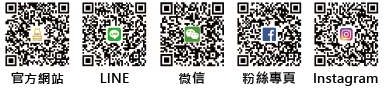 財團法人蒙特梭利啟蒙研究基金會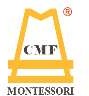 蒙特梭利 3-6 歲 台中惠來熊 第 2 期 師資培訓課程108 年 10 月 26 日開課 ~ 109 年 5 月 23 日結業※ 主辦單位：社團法人中國蒙特梭利學會 ※ 協辦單位：財團法人蒙特梭利啟蒙研究基金會※ 上課時段：12:00-13:00 為午休時間,不列入上課時段※ 上課地點：台中市南屯區惠文路 727、737 號(惠來熊國際蒙特梭利幼兒園 04-2253-5858)※ 電	話：02-8501-2221，02-2533-4088 / LINE：0980828799※ 傳	真：02-8501-1057※ 網	址：http://www.cmf.org.tw※ 教務信箱: montessori3188@gmail.com上課日期上課日期科目時數上課時間授課講師110/26蒙特梭利教育綜合引述89:00-18:00鄭 淑 華211/2蒙特梭利教育哲學理論89:00-18:00鄭 淑 華311/9蒙特梭利教育哲學理論89:00-18:00鄭 淑 華411/163-6 蒙特梭利教育與幼兒身心發展89:00-18:00李 翰 林511/233-6 蒙特梭利教育與幼兒身心發展89:00-18:00李 翰 林611/30日常生活教育99:00-19:00劉 千 綺712/7日常生活教育99:00-19:00劉 千 綺812/14日常生活教育99:00-19:00劉 千 綺912/21日常生活教育99:00-19:00劉 千 綺1012/28感官教育89:00-18:00林 恆 靜111/4感官教育89:00-18:00林 恆 靜121/18感官教育89:00-18:00林 恆 靜132/1感官教育89:00-18:00林 恆 靜142/22數學教育89:00-18:00林 恆 靜152/23數學教育89:00-18:00林 恆 靜163/7數學教育89:00-18:00林 恆 靜173/8數學教育89:00-18:00林 恆 靜183/14數學教育89:00-18:00林 恆 靜193/21語文教育89:00-18:00林 恆 靜203/28語文教育89:00-18:00林 恆 靜214/18文化教育79:00-17:00李 如 男224/25文化教育79:00-17:00李 如 男234/26文化教育79:00-17:00李 如 男245/9文化教育79:00-17:00李 如 男255/16兒童行為觀察與記錄79:00-17:00鄭 淑 華265/23蒙特梭利環境設計與教室經營+結業89:00-18:00鄭 淑 華